QUIZHÖRVERSTEHEN	(Obst und Gemüse)1.						3.2.						4.JA/NEIN FRAGEN	(Obst und Gemüse)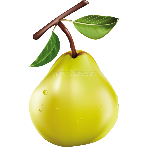 VERB (ESSEN UND TRINKEN)Du _______ gern Cola.Ich ______ gern Tomatensuppe.Ich und Johann ______ nicht gern Pizza.Kenan ______  gern Milch mit Schokolade.______ ihr nicht gern Joghurt?SCHREIBEN SIE DIE SÄTZE IN DER ÜBUNG “C” MIT DEM VERB “MÖGEN”ORDINALZAHLENDer Juni heißt __________ Monat.Der Dezember heißt __________ Monat.Der Oktober heißt __________ Monat.Der Freitag heißt __________ Tag der Woche.Der Montag heißt __________ Tag der Woche.Der März heißt __________Monat.September, Oktober und November sind im __________.Juni, Juli und August sind im __________.Dezember, Januar und Februar sind im __________.März, April und Mai sind im _________.